Organisation Internationale De L’aviation Civile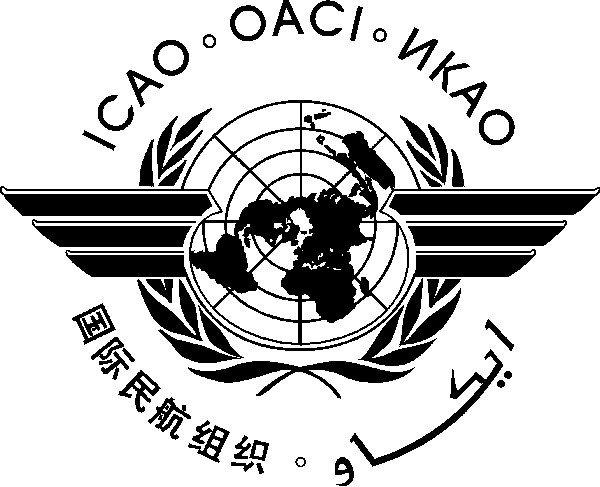 Bureau Afrique Occidentale Et CentraleSéminaire régional d’Airbus destiné aux Inspecteurs nationauxen charge de la navigabilitéDakar (Sénégal), 21 – 30 janvier 2015Formulaire d’inscription(Veuillez remplir ce formulaire et le retourner à icaowacaf@icao.int avec copie à aousmane@icao.int)Prénom(s) 	 _____________________________________________________Nom de Famille___________________________________________________Titre et Fonction		________________________________________________Etat			______________________________________________________Organisation		______________________________________________________Membre/Observateur   ___________________________________________________Addresse	____________________________________________________________Telephone/Fax	______________________________________________________E-Mail		___________________________________________________________Hotel à Dakar	_____________________________________________________Signature	_______________________	Date	______________________	